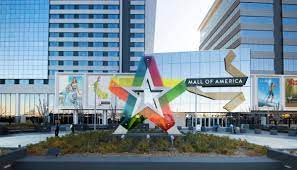 Go to Metro Transit site on mobile phone.Type in starting location (MOA) and destination (Elmer Andersen Building)Walk to the Blue Line train platform, toward downtown Mpls.Board the Blue Line trainTransfer at US Bank Stadium to the Green Line (listen for the conductor’s signal)Walk to platform that indicates trains heading to downtown St. Paul.Board Green Line trainExit train at Elmer Andersen building (10th Street - listen for the conductor’s signal)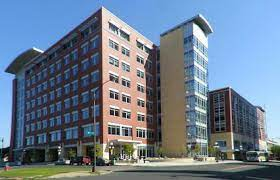 